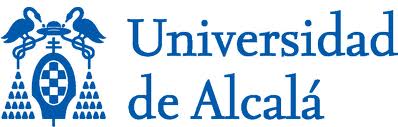 GRADO EN ENFERMERÍA FACULTAD DE MEDICINA Y CIENCIAS DE LA SALUDTRABAJO DE FIN DE GRADO Título: Autor/a: Tutor/a: Calificación:Fecha: 